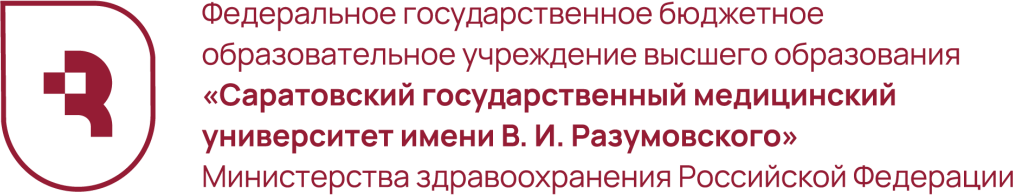 Медицинский колледжПОЛОЖЕНИЕо проведении межрегионального конкурса мультимедийных презентаций на тему: «Артериальная гипертензия» по ПМ.02 Участие в лечебно-диагностическом и реабилитационном процессах специальности 34.02.01 «Сестринское дело»Саратов, 2024 годОбщие положения Настоящее положение определяет цели, задачи, порядок и условия проведения межрегионального конкурса мультимедийных презентаций на тему: «Артериальная гипертензия» по ПМ.02 Участие в лечебно-диагностическом и реабилитационном процессах специальности 34.02.01 «Сестринское дело» (далее – Конкурс), требования к конкурсным работам, критерии их отбора и подведения итогов.Организатором Конкурса является Медицинский колледж ФГБОУ ВО Саратовского государственного медицинского университета имени В.И. Разумовского Минздрава России (далее – Медицинский колледж СГМУ).Конкурс проводится в соответствии с планом мероприятий СДМФПОО ПФО на 2023/2024 учебный год в заочной форме. Участие в Конкурсе добровольное и бесплатное.Цели и задачи КонкурсаЦелями Конкурса являются:систематизация знаний по оказанию сестринской помощи при проведении диагностических и профилактических мероприятий, организации помощи и ухода за пациентами с артериальной гипертензией;формирование навыков просветительской работы в рамках своих профессиональных компетенций при работе с пациентами с артериальной гипертензией;активизация и реализация творческого потенциала обучающихся в сфере информационных технологий;приобретение обучающимися социального опыта в решении профессиональных задач.Задачи Конкурса:эффективное использование информационно-коммуникационных технологий;развитие познавательных потребностей и творческой инициативы, стимулирование творческого роста обучающихся;популяризация и развитие новых видов деятельности для обучающихся, основанных на применении информационных технологий (компьютерное конструирование, творческое экспериментирование); повышение интереса обучающихся к соревновательной активности в профессиональной сфере.Участники КонкурсаУчастниками Конкурса являются обучающиеся средних медицинских и фармацевтических образовательных организаций специальности 34.02.01 Сестринское дело, осваивающие ПМ.02 Участие в лечебно-диагностическом и реабилитационном процессах. К участию в Конкурсе допускается не более 2-х работ от одной образовательной организации, выполненных индивидуально или в соавторстве (не более 2 человек). Порядок проведения КонкурсаСроки проведения Конкурса:прием заявок и конкурсных работ – с 21.02.2024 по 01.03.2024;экспертная оценка конкурсных работ – с 02.03.2024 по 06.03.2024; подведение итогов конкурса и размещение результатов на официальном сайте Медицинского колледжа СГМУ – не позднее 07.03.2024;оформление наградных документов и их отправка участникам Конкурса – с 11.03.2024.Заявки, оформленные в соответствии с Приложением 1, должны быть отправлены на адрес электронной почты latishew.i@yandex.ru не позднее 01.03.2024 с пометкой в теме письма «Конкурс презентаций, название ОО, ФИО участника». Конкурсные работы, присланные позже 01.03.2024 или не отвечающие условиям Конкурса, не рассматриваются.5. Требования к оформлению конкурсных работПрезентация – документ, предназначенный для представления информационного контента (проекта, продукта и т.п.) по заявленной теме Конкурса. Цель презентации — донести до аудитории полноценную информацию об объекте презентации в удобной форме.Участники представляют авторскую презентацию.Размер презентации должен быть не более 15 Мб. Количество слайдов не более25. Презентация создаётся в среде Microsoft Power Point или других редакторах и сохраняется в формате файла с расширением .ppt, .pptx.Тематика презентации ограничивается профессиональной направленностью. Презентация должна иметь образовательный характер в рамках специальности.Организаторы Конкурса вправе изъять презентации авторов, если выяснится, что были нарушены чьи-либо права или общепринятые нормы научной этики.Порядок слайдов: титульный, содержание, основная часть, заключение (выводы, обобщение опыта работы), список использованных источников.Оформление: дизайн должен быть лаконичным, эффекты анимации не должны мешать восприятию содержания, использование единого стиля оформления, соответствие стиля оформления презентации (графического, звукового, анимационного) содержанию презентации. Приветствуется наличие собственных материалов индивидуального характера.Отсутствие орфографических, стилистических, пунктуационных ошибок на слайдах.Критерии оценки конкурсных работ и подведение итоговДля оценки конкурсных работ формируется экспертная комиссия из преподавателей профессиональных модулей специальности 34.02.01 Сестринское дело и заместителя директора по учебно-производственной работе Медицинского колледжа СГМУ. Каждая конкурсная работа оценивается в соответствии с установленными критериями.Авторы работ, набравших наибольшее количество баллов, объявляются победителями и призерами Конкурса и награждаются дипломами I, II, III степени. Всем участникам Конкурса высылаются сертификаты.Наградные материалы участникам и их руководителям высылаются в электронном виде на адрес электронной почты, указанный в заявке.Контактные данные организаторов КонкурсаПо вопросам организации и проведения Конкурса обращаться: Ольга Александровна Гвоздкова, зам. директора по УМР м/т 8-9042432710, e-mail: olga227@inbox.ru Мария Ивановна Латышева, преподаватель дисциплин терапевтического профиля, м/т 8-9371407331, e-mail: latishew.i@yandex.ruПриложение 1Заявка на участие в межрегиональном конкурсе мультимедийных презентаций на тему: «Артериальная гипертензия» по ПМ.02 Участие в лечебно-диагностическом и реабилитационном процессах специальности 34.02.01 «Сестринское дело»Критерии оценкиКоличество балловСоответствие целям и задачам Конкурса5 балловНаличие и развитие идеи10 балловИнформативность (раскрытие сути выбранной тематики)10 балловВозможность использования работы в профессиональной деятельности медицинской сестры10 балловОригинальность оформления работы (композиция, звуковое сопровождение, цветовое решение, грамотность)10 балловТехническое качество исполнения работы5 балловМаксимальное количество баллов50Название образовательной организации (полное наименование, по Уставу)Сокращенное название образовательной организации (по Уставу)Фамилия, имя, отчество участника(ов)(полностью)Курс, специальностьФамилия, имя, отчество преподавателя, ответственного за подготовку к КонкурсуКонтактный телефон(с указанием кода города)E-mail (на адрес которого будут высылаться наградные материалы)Фамилия, имя, отчество руководителя образовательной организации(полностью)